ČETVRTAK, 23.4.2020.USPOREDI BROJEVE ZNAKOVIMA >,<,=60           64                                       70            6766            66                                       62 	6067           65                                        69              70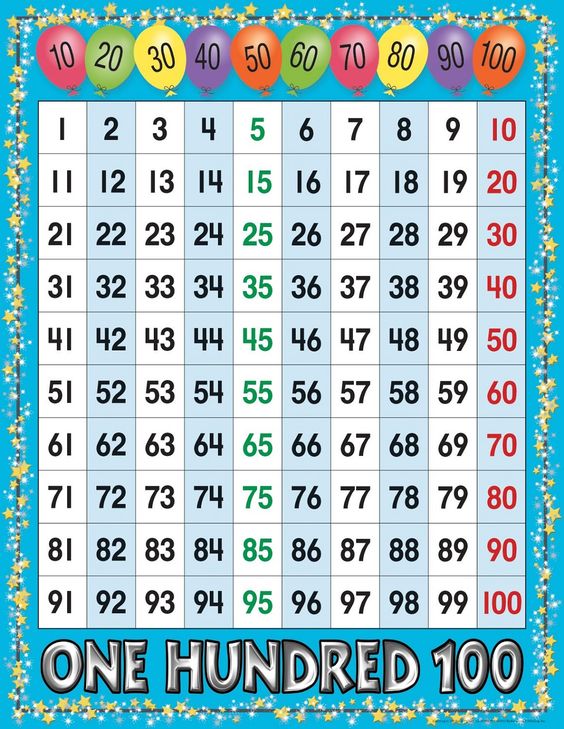 NAPIŠI SVE BROJEVE IZMEĐU 62 I 69.NAPŠI SVE BROJEVE VEĆE OD 60 A MANJE OD 66.NAPIŠI SVE BROJEVE VEĆE OD 65 A MANJE OD 70.